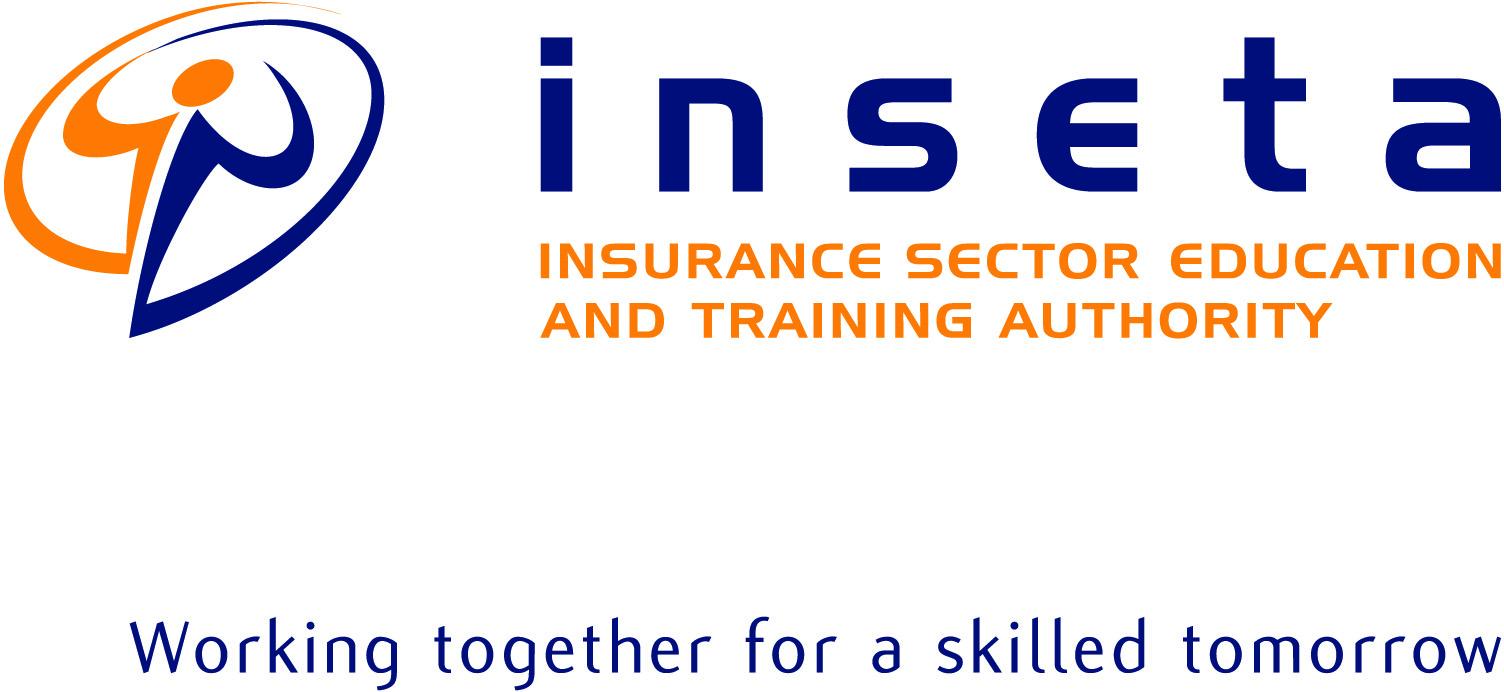 LIST OF PROPOSALS RECEIVEDPROPOSAL FOR THE PROVISION OF OFFICE PREMISES TO THE INSURANCE SECTOR EDUCATION AND TRAINING AUTHORITY (INSETA) FOR A PERIOD OF FIVE (5) YEARSTENDER NUMBER: PROJ/2019/03The following bids were received by the closing date 12 November 2019 and time 11H00:Notes:* Points claimed by the bidders are subject to validation in any form deemed appropriate by INSETA.Issued byINSETASupply Chain ManagementBidder’s NameBBBEE Level Total Bid Price1Dovepire Properties (Pty) LtdLevel 4R 33 991 919.782Power Blue Trading (Pty) LtdLevel 1R 34 192 955.523Midnight Investments (Pty) LtdLevel 1R 36 472 485.89